SERVICE SCHEDULE for January 1, 2023Announcements for the Week   	Cliff Davis	Morning Service			Evening ServicePrayer- Cliff Davis			Prayer- Cliff Davis	Song Leader- Eli Hickey		Song Leader- Jason LaChappelle-- Comments – Buck Phillips		Comments – Buck Phillips-- Assisting – Andy Fuller		Communion – Phillip Dorn-- Assisting – Brandon Esque-- Assisting – Ron Bailey-- Assisting – Jared Davis-- Scripture – Ben Wofford		Scripture – Ron BaileyClosing Prayer- Darryl Griffing		Closing Prayer- Curran LaChappelle Wednesday Night – January 4, 2023First Prayer–Brandon EsqueSong Leader – Josiah PhillipsInvitation – Buck PhillipsClosing Prayer – Dan WoodwardJanuary 1 Evening Service – Connor LaChappelleJanuary 22 Evening Service - TBDUpcoming AssignmentsMemory Verse – Psalm 53:6Whenever I am afraid, I will trust in You.Good Thoughts – Why is a car's Windshield so large & the Rear View Mirror so small? Because our PAST is not as important as our FUTURE. So, Look Ahead and Move on. Consistency???--Some parents told me that they let their children make up their own minds about going to church service, but whipped them because they didn't want to go to school.Schedule of ServicesSunday:  a.m. & 5 p.m. Wednesday: 7:00 p.m.This bulletin is published weekly. Edited by Bill McIlvain.Send any articles for the bulletin to Preacher@covingtonchurchofchrist.comVisit us on the web: www.covingtonchurchofchrist.com9441 Bypass,  --- [770] 787-1119Elders:  Jason LaChappelle, Bill McIlvainDeacons: Cliff Davis, Darryl Griffing, Buck PhillipsJanuary 1, 2023Mountain Trivia1. Where was Moses buried?2. Where did Jacob and Laban make their covenant?3. Where did Elijah go when he fled from Jezebel?4. Where did Aaron die?No Time Like The Present By Steve KleinThe old saying is that the past is a canceled check, and the future is a promissory note; only the present is cash on hand. The year of our Lord 2011 is in the record books. Nothing about it can be changed. The year 2012 lies before us like a clean canvas before a blind painter. Who knows how it will look when finished? The only moment of time we can do anything about is the moment we're in right now. There is no time like the present because it is the only time that we really own.We must leave the past in the past. We can learn from our past, but we mustn't live in it.  Perhaps our better days are behind us, but even so, we cannot go back. We are instructed, "Do not say, 'Why were the former days better than these?' For you do not inquire wisely concerning this." (Ecclesiastes 7:10).    No Time Like The Present ContinuedPerhaps our former days are filled with regrets.  Paul's former days were (1 Timothy 1:13-15).  We cannot change them. We can get forgiveness if needed, and we can choose to do better today, but we cannot go back.We must prepare for the future, but live in the present.  The future is uncertain. We do not have full control of it. "You do not know what will happen tomorrow" (James 4:14). Tomorrow is only ours if the Lord wills (James 4:13; Luke 12:16-20).The apostle Paul's approach toward both past and future is ideal.  He said, "Brethren, I do not count myself to have apprehended; but one thing I do, forgetting those things which are behind and reaching forward to those things which are ahead, I press toward the goal for the prize of the upward call of God in Christ Jesus" (Philippians 3:13-14). Paul forgot the past, reached toward the future, but lived in the present. Notice the use of the present tense in the preceding verse: "I do not count . . . one thing I do . . . forgetting . . . reaching . . . I press."What are you doing with the present? Are you making the most of this day and doing your best to serve the Lord in this moment of time? Live in the moment.  The Bible says, "Whatever you do, do it heartily, as to the Lord" (Colossians 3:23a).  And, "Whatever your hand finds to do, do it with your might" (Ecclesiastes 9:10).  And a poet wrote . . .Today is mine to do with what I willToday is mine my own special cup to fillTo die a little that I might learn to live To take from life that I might learn to giveToday is mineLike most men I cursed the present to avoid the peace of mindAnd raise my thoughts beyond tomorrow and vision there more peace of mindBut as I view this day around me I can see the fool I've beenFor today's the only garden we can tendToday is mineGetting Rich QuickBy Op EdThe internet is full of sites that promote making a six figure part-time income with little or no work on your part. It is easy to convince ourselves that all we have to do is to find that “Golden Ticket” that will make all of our financial cares go away.My grandmother gave me the best advice when I was younger, and it applies today.“The only time success comes before work is in the dictionary!”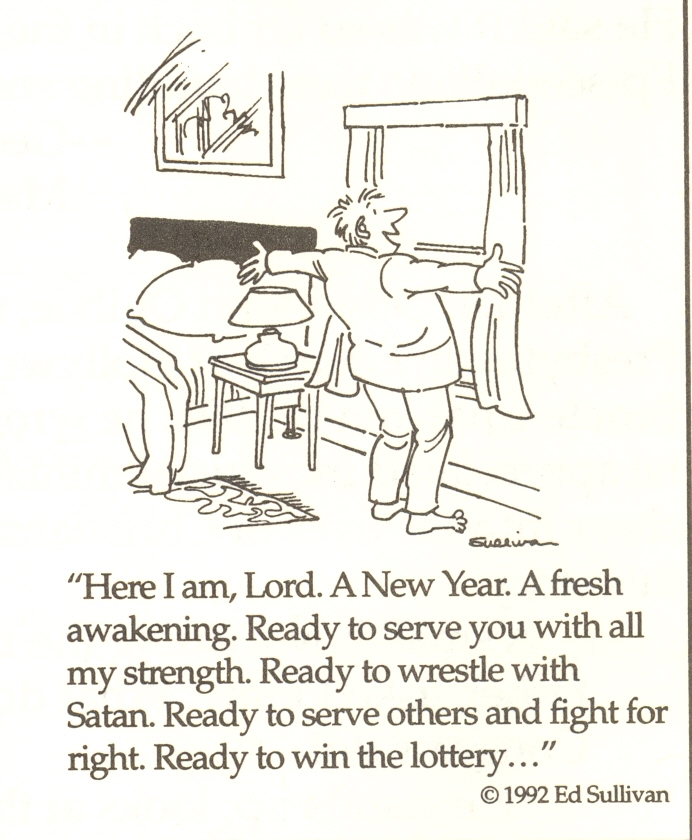 Answers from page 11. Pisgah [Deuteronomy 34:5-6]2. Gilead [Genesis 31:20-49]3. Horeb [1 Kings 19:8]4. Mount Hor [Numbers 20:25-29] JanuaryCommunionCleaning1ShacklockPlease Be Considerate8PhillipsClean the area around your seat